Your addressDate Receiver’s addressDear Mom and Dad,I want to thank you both for making me so capable that I have finally landed on my own foot. I have bagged a well-paying job with Microsoft (Write the name of the company). This would not have been possible if you wouldn’t have always forced me to give my best to my studies. You saw my potential before anyone else could and forced me to bring out the best of it. It is because of your efforts that I have got employed with such a big name. I am thankful to both of you for always being there for me. I am sending a small present for you both. I hope you like it. Sending love and warmth.Yours Lovingly,ABC (Name of the Sender)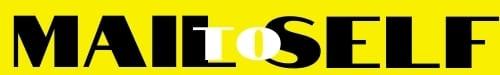 